ПУБЛИЧНАЯ ОФЕРТАБлаготворительного фонда помощи детям и их семьям «Спаси жизнь»о заключении договора благотворительного пожертвования1. Общие положения1.1. Настоящая публичная оферта, именуемая в дальнейшем «Оферта», является предложением Благотворительного фонда помощи детям и их семьям «Спаси жизнь», именуемого в дальнейшем «Фонд», в лице Председателя Ромейко Юлии Евгеньевны, действующей на основании Устава, заключить с любым, кто отзовется на Оферту, именуемым в дальнейшем «Благотворитель»,  договор благотворительного пожертвования, именуемый в дальнейшем "Договор",  на условиях, указанных ниже.1.2. Данное предложение является публичной офертой в соответствии с пунктом 2 статьи 437 Гражданского Кодекса Российской Федерации. 1.3. Оферта вступает в силу со дня, следующего за днем размещения ее на сайте Фонда в сети Интернет по адресу: http://savethelife.ru/ именуемом в дальнейшем «Сайт».1.4. Оферта является бессрочной. Фонд вправе отменить Оферту в любое время. 1.5. В Оферту могут быть внесены изменения и дополнения, которые вступают в силу со дня, следующего за днем их размещения на Сайте. Недействительность одного или нескольких условий Оферты не влечет недействительности всех остальных условий Оферты.1.6. Местом действия Оферты и местом заключения Договора считается место нахождения Фонда, город Петропавловск-Камчатский, Российская Федерация.1.7. Фонд готов заключать договоры благотворительного пожертвования в ином порядке и (или) на иных условиях, нежели это предусмотрено Офертой, для чего любое заинтересованное лицо вправе обратиться для заключения соответствующего договора в Фонд.2. Предмет договора2.1. По настоящему Договору Благотворитель в качестве благотворительного пожертвования передает Фонду собственные денежные средства любым удобным для Благотворителя способом, указанном в пункте 4.2 настоящего Договора, а Фонд принимает благотворительное пожертвование и использует его на осуществление деятельности в соответствии с Уставом Фонда. Факт передачи благотворительного пожертвования свидетельствует о полном согласии Благотворителя с условиями настоящего Договора.2.2. Осуществление Благотворителем действий по настоящему договору признается благотворительным пожертвованием в соответствии со статьей 582 Гражданского кодекса Российской Федерации.2.3. Благотворитель безвозмездно передает Фонду в качестве благотворительного пожертвования денежные средства в размере, определенном Благотворителем, на осуществление Фондом  деятельности в соответствии с Уставом Фонда. Благотворитель имеет право запросить и получить информацию о целях деятельности Фонда, о целях, задачах и мероприятиях благотворительных программ Фонда, о лицах, нуждающихся в помощи, о характере и размере необходимой помощи.2.4. Благотворитель подтверждает и гарантирует Фонду, что передаваемые Фонду денежные средства принадлежат Благотворителю на праве собственности, правами третьих лиц не обременены и безвозмездная передача Благотворителем Фонду указанных денежных средств не нарушает права третьих лиц и нормы действующего законодательства Российской Федерации.3. Цели деятельности Фонда3.1. Целями  деятельности Фонда являются:осуществление благотворительной деятельности, направленной на оказание материальной, социальной, психологической помощи гражданам Российской Федерации в возрасте от 0 до 23 лет с онкологическими, гематологическими и иными тяжелыми заболеваниями, а также их семьям;социальная поддержка и защита граждан, включая улучшение материального положения малообеспеченных граждан, социальную реабилитацию инвалидов и иных лиц, которые в силу своих физических, или интеллектуальных особенностей, или иных обстоятельств не способны самостоятельно реализовать свои права и законные интересы;содействие деятельности в сфере профилактики и охраны здоровья граждан, а также пропаганды здорового образа жизни, улучшения морально-психологического состояния граждан;содействие защите материнства, детства и отцовства.3.2. Деятельность Фонда не имеет в качестве цели извлечение прибыли и не распределяет полученную прибыль между участниками.3.3. Фонд публикует информацию о своей деятельности и результатах своей  деятельности на Сайте и в других открытых источниках.4. Внесение благотворительного пожертвования4.1. Благотворитель самостоятельно определяет размер благотворительного пожертвования и вносит его любым удобным способом, указанным на Сайте, на условиях настоящего Договора.4.2. Благотворитель может:перечислить благотворительное пожертвование платежным поручением по реквизитам Фонда, указанным в разделе 7 Оферты, в том числе и через личный кабинет на интернет-сайте банка Благотворителя;воспользоваться системой электронных платежей, сделав благотворительное пожертвование с банковской карты или электронными денежными средствами;списать средства со счета мобильного телефона или отправить SMS-сообщение на короткий номер 3434 со словом «Дар 100», «Дом 100», «ТВСПАС 100», где 100 – сумма благотворительного пожертвования, может быть от 10 до 15 000 рублей;внести благотворительное пожертвование наличными денежными средствами в кассу Фонда;поместить благотворительное пожертвование наличными денежными средствами в ящики для сбора благотворительных пожертвований, установленные Фондом в общественных местах;4.3. Если выбранный Благотворителем способ перевода благотворительного пожертвования не позволяет указать «назначение платежа», Благотворитель имеет право уточнить цели благотворительного пожертвования другим способом, направив соответствующее письменное обращение через специальную форму на Сайте или любым иным удобным способом, указанным в разделе «контакты» на Сайте. 4.4. При перечислении благотворительного пожертвования для правильной идентификации плательщика Благотворитель может указать свои контактные данные: ФИО, адрес электронной почты, почтовый адрес, телефонный номер, дату рождения и прочие сведения.4.5. Совершение Благотворителем любого из действий, предусмотренных пунктом 4.2 Оферты, считается акцептом Оферты в соответствии с частью 3 статьи 438 Гражданского кодекса Российской Федерации.4.6. Датой акцепта Оферты являются: дата поступления благотворительного пожертвования от Благотворителя на расчетный счет Фонда, либо на счет Фонда в платежной системе, либо дата внесения благотворительного пожертвования в кассу Фонда, либо дата отправки короткого текстового сообщения (SMS), либо дата выемки уполномоченными представителями Фонда благотворительных пожертвований из ящика для сбора благотворительных пожертвований. 5. Права и обязанности сторон5.1. Фонд обязуется использовать полученное от Благотворителя по настоящему Договору  благотворительное пожертвование строго в соответствии с действующим законодательством РФ и в соответствии с уставной деятельностью Фонда. 5.2. Благотворитель имеет право по своему усмотрению выбрать объект оказания помощи, указав соответствующее назначение платежа в поле «назначение платежа» при переводе благотворительного пожертвования. Актуальный список  благотворительных программ, имена и фамилии  лиц, нуждающихся в помощи, публикуются на Сайте, в печатных материалах Фонда, социальных сетях Фонда, информационных рассылках Фонда  и СМИ.5.3. При получении благотворительного пожертвования для конкретного лица, на конкретную благотворительную программу, Фонд использует это благотворительное пожертвование в соответствии с назначением. Если сумма благотворительного пожертвования превышает установленную сумму, то Фонд информирует об этом Благотворителя путем размещения информации на Сайте Фонда. Оставшиеся средства Фонд использует для оказания помощи конкретному лицу, нуждающемуся в подобной помощи или на реализацию благотворительной программы Фонда. 5.4. При получении благотворительного пожертвования без указания соответствующего назначения к платежу, а также с назначением, не позволяющим однозначно идентифицировать адресата помощи или благотворительную программу, Фонд  использует его на уставные цели Фонда, в соответствии с  Федеральным законом N 135 от 11.08.1995 г. (ред. от 05.05.2014 г.) "О благотворительной деятельности и благотворительных организациях". 5.5. При невозможности использования благотворительного пожертвования на цели, определенные Благотворителем  (смерть адресата помощи, завершение благотворительной программы), Фонд информирует Благотворителя путем размещения информации на Сайте Фонда. Перечисленное благотворительное пожертвование Фонд использует на уставные цели Фонда в соответствии с  Федеральным законом N 135 от 11.08.1995 г. (ред. от 05.05.2014 г.) "О благотворительной деятельности и благотворительных организациях". 5.6. Благотворитель, не согласный с переменой цели благотворительного пожертвования по причинам, перечисленным в п. 5.5., вправе в течение 14 календарных дней после публикации указанной информации на Сайте Фонда потребовать его возврата, направив соответствующее письменное обращение через специальную форму на Сайте или любым иным удобным способом, указанным в разделе «контакты» на Сайте. 5.7. Осуществляя благотворительное пожертвование, Благотворитель соглашается с тем, что в соответствии с Федеральным законом №135 от 11.08.1995 г. (ред. от 05.05.2014 г.) «О благотворительной деятельности и благотворительных организациях» Фонд имеет право использовать часть полученных средств на финансирование административных расходов. При этом Фонд не вправе использовать на оплату труда административно-управленческого персонала более 20 процентов финансовых средств, расходуемых этой организацией за финансовый год.5.8. Благотворитель дает Фонду согласие на обработку предоставленных Благотворителем при осуществлении благотворительного пожертвования персональных данных: ФИО, адрес электронной почты, почтовый адрес, телефонный номер, дату рождения и прочие сведения, в том числе третьим лицам, на основании Договора с Фондом, для целей исполнения настоящего Договора. Во всех остальных случаях Фонд обязуется не раскрывать третьим лицам личную информацию Благотворителя без его письменного согласия.5.10. Исключением являются требования данной информации государственными органами, имеющими полномочия требовать такую информацию.5.11. Согласие на обработку персональных данных действует до тех пор, пока Благотворитель не отзовет его в письменном виде. 5.12. Благотворитель дает согласие Фонду на получение информационной рассылки Фонда на свои электронные или почтовые адреса.5.13. Благотворитель имеет право на получение информации об использовании его благотворительного пожертвования. Для реализации указанного права Фонд вправе размещать на Сайте:информацию о суммах благотворительных пожертвований, полученных Фондом, c указанием имени и отчества или инициалов Благотворителя, полного или частичного наименования организации, части номера телефона Благотворителя. Размещаемые на сайте данные Благотворителя – физического лица не должны давать возможность для однозначной идентификации персональных данных третьими лицами. Благотворитель имеет право попросить Фонд указать на сайте его благотворительное пожертвование как анонимное;отчет о целевом использовании полученных благотворительных пожертвований;по запросу Благотворителя Фонд подтверждает целевое использование полученных благотворительных пожертвований.5.14. Фонд не несет перед Благотворителем иных обязательств, кроме обязательств, указанных в настоящем Договоре.6. Прочие условия6.1. В случае возникновения споров и разногласий между Благотворителем и Фондом по настоящему Договору, они будут по возможности разрешаться путем переговоров. В случае невозможности разрешения спора путем переговоров, споры и разногласия могут решаться в соответствии с действующим законодательством Российской Федерации в судебных инстанциях по юридическому адресу Фонда. 7. РеквизитыНаименование полное: Благотворительный фонд помощи детям и их семьям «Спаси жизнь»Наименование сокращенное: Фонд «Спаси жизнь»Юридический адрес: 684000 Камчатский край, г. Елизово, ул. Камчатская  д.4Фактический адрес: 683024 г. Петропавловск-Камчатский ул. Орджоникидзе д. 29ИНН	4105997534КПП	410501001ОГРН	1114100000442Расчетный счет: 40703810236170021473 в  Северо-Восточном отделении N8645 ПАО Сбербанк г. МагаданБИК	044442607Корреспондентский счет: 30101810300000000607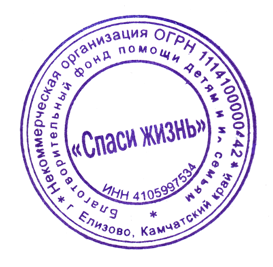 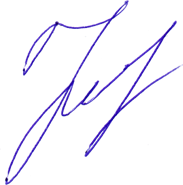 Председатель БФ «Спаси жизнь»Ромейко Ю.Е. 